Российская ФедерацияТюменская областьХанты-Мансийский автономный округ – ЮграОктябрьский районс. Малый АтлымИсследовательская работа«Магия чисел»VII районная исследовательская  конференциямладших школьников«Юный изыскатель»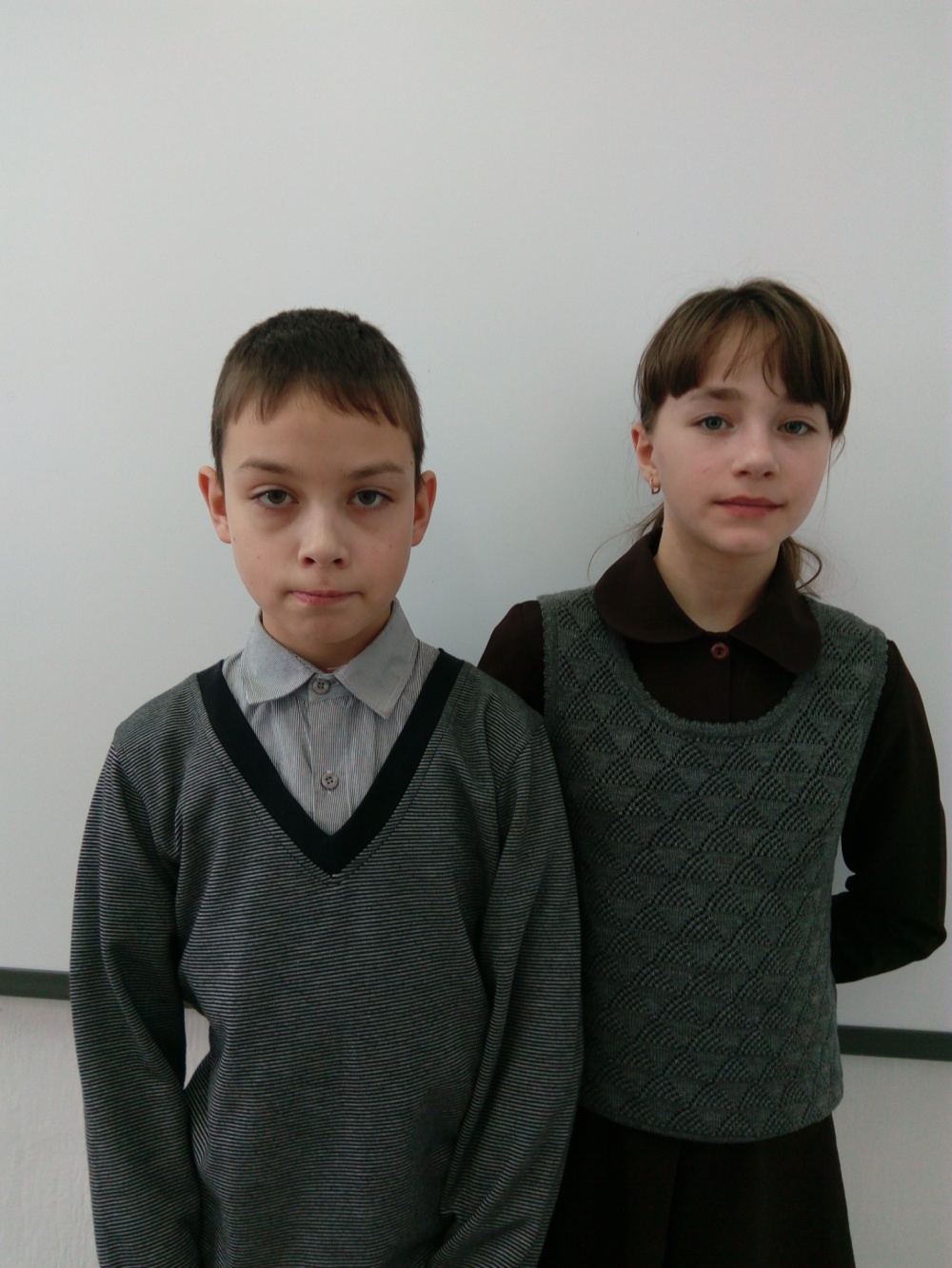 Авторы: Парфёнов Владимир Юрьевич, обучающийся  4 класса,Гончарова Анастасия Андреевна, обучающаяся  5 классаРуководитель:Тутынина Д.М., учитель математики 2017 годСодержание.Введение……………………………………………………………………………....2Магия чисел…….………………………...…………………………………........3Как появились числа……..………………………………………………………3  Магические свойства чисел ……………………………………………………4Числа правят миром……………………………………………..…….…………5Значение кода даты рождения..………………………………………...……….5 Значение кода имени ………………..………………….……………………....5Исследование тайн имени и даты рождения при помощи чисел   …………..6Заключение……………………………………………………………………………9Литература……………………………………………………………………...........10Приложения………………………………………………………………………….10Введение.Числа… Мы сталкиваемся с ними на каждом шагу. Числа сопровождают нас от рождения и до последних дней. Без них мы не мыслим своей жизни. Что значат они в нашей жизни? Все больше людей в последнее время сталкивается с понятием нумерология.Смысл нумерологии известен взрослым людям. Практически каждый человек замечает, что определенное число играет в его судьбе особую, таинственную роль: или предвещает «черную полосу» неудач, или обещает перемены к лучшему. У многих есть своё любимое «счастливое» число. Наука о числах помогает понять, какие числа «вредят», а какие - «помогают» в жизни.  Изучая магию чисел, люди открывают для себя многие секреты человеческого «Я». Все науки возникли благодаря практической деятельности человека. Знания человек приобретал в борьбе с опасными для него явлениями природы, и конечная цель наук – создание условий, наиболее благоприятных для существования человека. В нумерологии считается, что код дня рождения очень важен. Он сообщает о том, в чем состоит жизненная миссия. Изучая нумерологию, человек узнаёт, что дано ему при рождении, в каком роде деятельности он будет наиболее успешен.Мы интересуемся математикой, числами, и поэтому решили написать работу на тему: «Магия чисел».Жрецы Мемфиса говорили: «Наука чисел и искусство воли – вот два ключа магии, они открывают все двери вселенной».Мы выдвинули гипотезу: предположим, что магия чисел влияет на судьбу людей, их характер, на сплочённость нашего коллектива. Определили и поставили перед собой цель: изучить магические числа и проследить, какую роль числа играют в жизни одноклассников. Для достижения цели поставили задачи:- изучить историю появления «магических» чисел;- изучить значение цифр в нумерологии;- исследовать имена и даты рождения друзей и одноклассников.Объект исследования: цифры в нумерологии.Предмет исследования: нумерологические коды.Методы исследования:1. Изучение, обработка и анализ документов.2. Опрос учеников.Актуальность исследования.Прежде, чем приступить к работе, нами был проведён опрос учеников 4 и 5 класса МКОУ «Малоатлымская СОШ», в результате которого получили следующие сведения:44 % опрошенных одноклассников слышали о существовании нумерологии;11 % знает свое число рождения;33 % опрошенных считают, что числа влияют на судьбу человека;55% опрошенных имеют своё любимое «счастливое» число.Многие наши друзья не задумывались о существовании кода имени, кода даты рождения, большинство не знает о том, как появились числа, как можно с помощью нумерологии развить свои лучшие качества.Этапы исследования.Наша работа состоит из двух глав: в первой раскрывается «История появления «магических» чисел», рассказывается о том, как появлялись числа в жизни людей, какое значение им придавалось, почему они считались «магическими». Во второй главе объясняется, как высчитать своё число имени и код даты рождения, приводятся примеры подсчётов чисел судьбы и исследования имён и дат рождения наших одноклассников, проверяется соответствие любимого «счастливого» числа с нумерологическим кодом.Глава 1. Магия чисел1.1. Как появились числа.Число – одно из основных понятий математики. Оно позволяет выразить результаты счёта или измерения. Наши предки, наблюдая за окружающей природой, от которой полностью зависела его жизнь, сначала научился из множества различных предметов выделять отдельные предметы. Из стаи - вожака стаи, из стада оленей - одного оленя, из колоса с зерном - одно зерно.Сначала они определяли это соотношение как «один» и «много». Когда-то численность множества не отделялось от других его качеств, и для того, чтобы сравнить два множества, их элементы располагали друг против друга. А так как пальцы были всегда при себе, то и стали считать по пальцам. Пальцы сыграли немалую роль в истории счета, особенно когда люди начали обмениваться друг с другом предметами своего труда. Так, например, желая обменять сделанное им орудие труда на шкурки для одежды, человек клал на землю свою руку и показывал, что против каждого пальца его руки нужно положить шкурку.А потом появились особые названия для чисел – сначала для небольших, а потом и для больших.Заслугу наименования чисел многие народы приписывали легендарным героям. Греки думали, что числа дал Прометей, китайцы за это чтили императора Фухи, мексиканцы – Пернатого змея Кацелькоата. В Вавилоне за это чтили получеловека –  полурыбу Оанеса.О числах первый начал рассуждать Пифагор, который родился на острове Самос в 6 веке до нашей эры. Много легенд сложили греки об этом мыслителе. Пифагор много путешествовал по странам Востока. Египетские жрецы и вавилонские халдеи привили Пифагору пристрастие к восточным таинствам и числовой мистике. Возвратившись на родину, Пифагор создал школу. Сумма чисел образующих тетрактис, равна  10,   10 = 1 + 2 + 3 + 4. Она считалась священным числом и олицетворяла всю Вселенную. Древнегреческий философ математик Пифагор учил, что «элементы чисел являются элементами всех вещей, и весь мир в целом является гармонией и числом».Архимед научился называть  громадные числа. Просто единица – единица чисел первых, мирандамиранд, то есть 100000000 – единица вторых чисел. Но хотя названия громадных чисел у Архимеда уже были, обозначить он их не сумел: не хватало самой малости… нуля. Где впервые догадались писать нули в конце записи числа? Предположительно, это было сделано в Индии 1500 лет тому назад.В 3 веке до нашей эры Архимед разработал систему обозначения чисел. Наряду с натуральными числами применяли дроби – числа, составленные из целого числа и долей единицы. Множества натуральных чисел и дробей, было достаточно, чтобы выразить результат любого измерения. Долгое время полагали, что результат измерения всегда выражается в виде натурального числа, или отношения двух таких чисел, то есть дроби.Древнегреческие учёные умели складывать и вычитать величины, находить их кратные и доли, а над их отношениями умели выполнять операции умножения, деления, возведения в степень. Со временем люди научились не только называть числа, но и обозначать их. При этом вавилоняне уже пользовались позиционным принципом в обозначении чисел – один и тот же знак обозначал у них 1 и 60, и 3600. Не знали они только знак для нуля, это замечательное изобретение сделали индийские математики в 6 веке. Вавилоняне, чтобы справиться с трудностями своей шестидесятеричной системы счисления, применяли таблицы произведений, квадратов, кубов и т.д. А древние греки и римляне считали  с помощью аббака-прибора, похожего на русские счёты, но с камешками вместо косточек. Постепенно складывалось представление о бесконечности множества натуральных чисел. Этот процесс завершили математики средневекового Востока.Современная достаточно простая десятичная система записи чисел была заимствована европейцами у арабов, которые в свою очередь переняли у индусов. Поэтому цифры, которыми мы сейчас пользуемся, европейцы назвали «арабскими», а арабы «индийскими». Эта система была введена в Европе примерно в 1120 году английским учёным путешественником Аделардоли. К 1600 году она была принята в большинстве стран мира. Много есть разных версий об истории возникновения цифр. Наряду с развитием науки о числах появились и различные числовые суеверия. Даже каждого человека можно закодировать числом.  За каждым числом прячется тайна. 1.2. Магические свойства чиселСвойства чисел, а именно магические свойства волновали людей еще в глубокой древности. Каждый из нас испытывает симпатию к одним числам, и совсем неприятные чувства к другим. Нумерология - древняя эзотерическая наука о числах. Её иногда называют магией чисел, но на самом деле, она гораздо ближе к астрологии, чем к магии. В основе нумерологии лежит следующий принцип: все многоразрядные числа могут быть сведены к единичным разрядам (простым числам от 1 до 9), которые соответствуют определенным оккультным характеристикам, влияющим на жизнь человека. То есть за каждым однозначным числом закреплены определённые свойства, понятия и образы. Поскольку буквы алфавита могут иметь числовое выражение через свой порядковый номер, любые слова или имена подвергаются тем же нумерологическим операциям, что и числа.Нумерология, как и астрология, помогает определить характер, природные дарования, сильные и слабые стороны, предсказать будущее, открыть наиболее подходящее время для принятия решений и для действий. С помощью нумерологии можно выбирать партнёров - в бизнесе или браке.О том, когда именно зародилась нумерология сказать трудно, так как в древности (в Вавилоне, Индии, Египте, Греции и Риме) такой отдельной науки не было: распространена была другая форма - арифмомантия (предсказание по числам).Основные принципы нынешнего варианта западной нумерологии были разработаны в VI веке до н.э. древнегреческим философом и математиком Пифагором, который объединил математические системы арабов, друидов, финикийцев и египтян с науками о природе человека. Пифагор много путешествовал по Египту, Халдее и другим странам; вернувшись, он основал в южной Италии особое философское общество. В этом обществе, пифагорейской школе, изучались науки, особенно арифметика, геометрия и астрономия, и были сделаны важнейшие открытия. Пифагор открыл, что четыре известных в то время музыкальных интервала можно выразить в пропорции между цифрами 1 к 4. Дальше он понял, что номера 1 к 4, и к ним добавленные числа, в сумме составляющие 10, образуют священное число, которое представляет материальную и метафизическую целостность Вселенной, совершенство. Если четыре ноты могут быть выражены цифрами, считал Пифагор, то, вероятно, все сущее также может быть выражено числами. Вселенная выражается цифрами от одного до четырех, которые при добавлении к десяти становятся источником всего сущего.Пифагорейское учение существенно повлияло на становление и развитие духовных тайных обществ Европы, таких, как розенкрейцеры, масоны, антропософы и другие. С тех пор и поныне этот вариант нумерологии продолжает развиваться. Каждой цифре приписывается своё значение (приложение 1).ГЛАВА 2. Числа правят миром	2.1. Значение кода даты рожденияВеликий древнегреческий математик и мистик Пифагор (550 лет до нашей эры) говорил своим ученикам, что числа правят миром.Пифагор считал, что душа каждого человека связана с определенным числом, что даже такие понятия, как дружба, честность, справедливость и другие качества можно описать теми или иными числовыми соотношениями. Он считал, что одни числа несут добро, радость и благополучие, а другие – разорение и упадок. Поэтому задача мистической математики заключается в том, чтобы обнаружить божественный смысл каждого числа.Дата рождения — это день, месяц и год появления человека на свет. Нумерология считает код дня рождения очень важным. Этот числовой код сообщает о том, в чем состоит жизненная миссия, задача нынешнего земного воплощения. Это своеобразное число жизненного пути, вектор его движения.Свой нумерологический код даты рождения высчитать несложно. Для этого необходимо записать день, месяц и год в виде чисел и сложить все цифры до получения в итоге простого числа, т.е. от 1 до 9. Например, дата рождения – 7 июня 2005 года, т.е. 07.06.2005. Высчитываем код: 0 + 7 + 0 + 6 + 2 + 0 + 0 + 5 = 18; 1 + 8 = 9. Таким образом, нумерологический код даты рождения человека, появившегося на свет 7 июня 2005 года,  – девятка.Каждой цифре также соответствует определённая характеристика (приложение 2).	2.2. Значение кода имениВ нумерологии каждое имя имеет свое вибрирующее число, получаемое при переводе букв имени в цифры. Полученная сумма сокращается в элементарное число.Число имени - это выражение развитой человеческой личности и ключ к его стремлениям или достижениям. Оно должно либо сливаться с числом дня рождения либо приспосабливаться к нему. Природные склонности или влияния важны в развитии личности для того, чтобы имя, при достижении славы или признания, выразило ее полную силу и истинный характер.Таблица перевода букв русского алфавита в цифры:Если имя человека сочетается с его характером, это хорошо, если не сочетается или противоречит - плохо. Недаром многие писатели, актеры и другие люди творческих профессий берут себе псевдоним, чтобы он совпал с числом дня рождения и улучшил его, если он не так удачен.Если мы говорим об имени человека с точки зрения нумерологии, то важно помнить, что в большинстве случаев мы располагаем сразу двумя именами – полным и уменьшительным. Например, Светлану родственники и хорошие знакомые называют Светой, Александра – Сашей или Шурой и т.д.Всем нам такое положение вещей кажется обыденным, но с точки зрения нумерологии эти имена совершенно неравнозначны. Так, уменьшительное имя нельзя считать проводником судьбы, более того – его влияние мешает нам достигать зрелости, несет с собой в жизнь хаотичное начало. С другой стороны, полное личное имя является связующим звеном между нами и нашим будущим, ориентиром в нашем настоящем. Именно оно является определяющим для нашей судьбы, которую мы активно выстраиваем и корректируем. Смена полного имени влечет за собой смену судьбы, сценария, по которому станет развиваться наше будущее.Высчитывается нумерологический код имени по следующей методике: с помощью таблицы каждая буква имени переводится в соответствующее число. Все эти числа складываются, и в итоге должно получиться простое число.Пример расчёта кода имени:4+7+6+7+1+9+7+3+1=4+5=9 – фамилия 1+6+1+1+2+1+1+1+6+=2+0=2 - имя1+6+5+9+6+6+3+6+1=4+3=7 – отчество 9+2+7=1+8=9 – число имениПолученное простое число соответствует определённой характеристике (приложение 3).2.3.Исследования тайн имени и даты рождения с помощью чисел.Объектом наших исследований были одноклассники. Для каждого мы вычислили код даты рождения и код имени и сравнили характеристики, полученные в результате исследования с характеристикой, которую сделал наш классный руководитель. Вот, что у нас получилось.	Мы исследовали влияние чисел на характер. Попытались доказать значимость даты рождения на аспекты человеческой личности. Сравнив коды имен мальчиков и девочек, мы пришли к выводу, что характеры мальчиков и девочек с одинаковыми кодами различаются. Мы попросили ребят сравнить характеристики, полученные в результате исследования, и пришли к выводу, что у некоторых они совпали, а многие поняли, к чему им необходимо стремиться. Мы обратили внимание на то, что в четвёртом классе преобладают ученики, у которых код даты рождения равен 6, 9. В классе у большинства учеников много общего, значит, они могут быть хорошим коллективом. Мы вычислили коды имен великих людей и сравнили с кодами наших одноклассников. 	Выполнив данную работу, мы пришли к выводу, что используя полученные данные, невозможно точно сказать о способностях одноклассников об их профессиональном выборе, но точно можно сказать, на кого они могут равняться. Можно сделать вывод, что метод действенный, но не полный.Заключение. Выполнение работы по изучению магии чисел, помогло нам сформировать навык критического подхода к выполнению предложенного задания, а так же к творческому подходу при выполнении заданий по математике.В процессе исследования мы выявили следующее:- числа очень часто встречаются в жизни человека;- в нашем классе имеются все числа рождения, но преобладают 2 и 9;- основные черты характера ребят и характеристика кодов имен хотя бы частично совпадают;- зная код рождения, имеешь возможность выяснить, чего тебе нужно достичь и к чему стремиться.Изучая магию чисел, мы узнали о том, что есть наука о числах, как она развивалась. Информация, которая содержится в этой работе, поможет учащимся открыть для себя какие-то новые факты, так как мир чисел очень загадочен и увлекателен. Изучая литературу, мы познакомились с историей появления чисел, их магическим толкованием, узнали, что такое нумерология, и как числа влияют на характер и судьбу человека.  Научились вычислять код даты рождения (или число судьбы) и код имени.Невозможно представить современную жизнь без чисел, они вокруг нас, мы живем среди них, они нам нужны, мы встречаемся с ними ежедневно. Числа ведут нас по жизни изо дня в день, из года в год. Они с нами дома и в школе, и после уроков. При проведении исследования  нам стало  понятно, что числа  появились из действительного мира. Целью исследования было определение степени влияния кода имени и даты рождения на характер и судьбу человека. Для достижения цели были решены поставленные задачи. Практическая часть исследования позволила убедиться в том, что дата рождения – ключ к пониманию человека. Доказывая выдвинутую гипотезу: влияет ли число на характер человека, мы вычислили коды имён и дат рождения обучающихся  класса и составили краткую характеристику каждой группы учеников. По результатам исследования можно сделать вывод, что в коллективе присутствуют ученики, у которых много общего. Именно поэтому наш классный коллектив дружен и сплочён.Таким образом, гипотеза подтвердилась. Благодаря полученным знаниям, мы лучше раскроем свои таланты и способности, сможем понять, почему легче общаться с одними одноклассниками, а с некоторыми отношения не складываются. Надеемся, что наша работа поможет классному руководителю в составлении характеристики обучающихся, организации и проведении различных мероприятий, а одноклассникам - в определении жизненного пути.Дальнейшие исследования по этой теме можно продолжить, глубже изучить нумерологию, составление квадрата Пифагора.Список используемых источников и литературы.Александров А. Ф. Даты и судьбы: Тайна дня рождения [Текст] / А.Ф.Александров. - М.: РИПОЛ КЛАССИК, 2016. - 704  с. - ISBN 978-5-386-00289-3.Волина В.В. Магия чисел [Текст] / В.В.Волина – М.: Знание, 1993. -315 с. - ISBN: 5-07-002404-3.Дорохов А. О правде и выдумках. [Текст] / А.О.Дорохов.- М.: Детская литература, 1977. - 96 с.Некрасова И.Н. Дата рождения – ключ к пониманию человека [Текст] / И.Н.Некрасова – М: «Рипол Классик», 2007. - 64 с. - ISBN: 9785790548130.Толкунова О.Н. Нумерология и судьба. [Текст] / О.Н. Толкунова– М.: ООО «Мир книги», 2001. - 216 с. - ISBN: 978-5-386-06157-9.Беляев М.И.- магия чисел [Электронный ресурс] – Режим доступа: http://www.milogiya2007.ru/triang2.htm. – Загл. с экрана.Онлайн гороскопы, гадания, нумерология [Электронный ресурс] – Режим доступа: http://magiachisel.ru/. – Загл. с экрана.Расшифровка кода имени [Электронный ресурс] –– Режим доступа: http://kod-imeni.ru/ . – Загл. с экрана.9.Исследовательская работа «Все тайны о себе с помощью чисел» [Электронный ресурс] –– Режим доступа: https://infourok.ru/issledovatelskaya-rabota-po-matematike-vse-tayni-o-sebe-klass-1321646.html. – Загл. с экрана.Приложение 1Значение цифр по Пифагору.«0»Это символ абсолюта, бесконечности и является числом не проявленного мира. Это начало всех вещей, это сон или смерть. Слово «цифра» происходит от арабского «цифр», - пустой или свободный. Поначалу этим словом назывался символ, который у арабов и индусов использовался для обозначения нуля. Сам по себе, являясь вроде бы ничем, ноль принимает активнейшее участие в человеческой жизни. Вспомните хотя бы насколько зависят материальные возможности человека от количества нулей в его зарплате!«1»По Пифагору, число 1 называется монадой и символ ее - точка. Это символ мудрости. Пифагорейцы ставили единицу выше всех других чисел, считая, что именно она – начало всех начал, что именно от нее произошел весь мир. Единица - домашний очаг, потому что располагается - в середине вселенной. Это Первопричина, Сотворение, Бог, мужское начало. Она основа всех чисел и основа жизни.«2»Число 2, совершенное число, выступает знаком двойственности. Оно считалось источником зла и эмблемой делимой материи. Это символ восстания против единства. У египтян был амулет в форме двух пальцев, из двух частей состояла их страна и их царство также было двойным. Христианские священники, благословляя, поднимают два пальца. Это число находится между добром и злом, теплом и холодом, светом и мраком, богатством и нищетой. Двоичная система исчисления используется сейчас во всех компьютерах.«3»У многих народов весьма продолжительное время пределом счета было число 3. Его считали символом полноты, совершенства. Так, у древних греков это число считалось счастливым, а в Древнем Вавилоне стали поклоняться трем божествам: Солнцу, Луне и Венере. В христианстве оно символизирует Троицу, поэтому было в высшей степени священным: Бог-Отец, Бог-Сын и Святой Дух. Говорится, что число 3 представляло рождение, жизнь и смерть; начало, середину и конец; детство, зрелость и старость. Человек состоит из трех частей: тела, души и духа. Церковь различает три области потустороннего мира: небеса, ад и чистилище; в церковной архитектуре мы имеем трехстворчатое окно, а в христианской живописи трилистник или треугольник обычно символизирует Троицу. Толкователи сновидений утверждают, что трижды повторившийся сон «сбывается» и что человек, ослушавшийся приказа, трижды полученного во сне, понесет большую материальную потерю. Число измерений твердых тел также равняется трем. Плоскость определяют три точки.  Три времени: прошедшее, настоящее и будущее.«4»Древние считали это число символом устойчивости и прочности. Ведь оно представлено квадратом, четыре стороны которого означают четыре стороны света, четыре времени года, четыре стихии- Огонь, Земля, Воздух и Вода. И даже великое и самое священное имя Бога YHWH содержит четыре буквы! В странах Азии считается несчастливым (жители этих стран панически боятся сталкиваться с четверкой в любых формах и проявлениях - номер этажа, квартиры и т.п.), т.к. данное число соответствует по написанию иероглифу, означающему у них смерть. «5»Число 5, умноженное само на себя, даёт на последнем месте самого себя, поэтому в древности число 5 называли круговым числом, и считали его символом течения времени. Правильный звёздчатый пятиугольник пифагорейцы считали за символ здоровья, победой над материальным,  эта фигура была эмблемой их союза, они считали число 5 самым счастливым из всех чисел.  Оно символично и выступает знаком завершенности. Пять первоэлементов у тибетцев: «земля», «вода», «огонь», «ветер», «небо».В Египте 5 человек входило в бригаду рабочих, а у иудеев 5 человек составляли семью. В Библии мы читаем о пяти праведных, которых Авраам надеялся найти в Содоме; алтарь должен был иметь 5 локтей в длину и 5 локтей в ширину; умилостивительная жертва должна была состоять из 5 баранов, 5 козлов и 5 ягнят. Магическим знаком тамплиеров являлась пятиконечная звезда, так называемая «печать Соломона». Ее считали сильнодействующим оберегом. У нас 5 органов чувств, череп образован 5 костями, пястных костей 5, плюсневых костей тоже 5. «6»Пифагор считал его удивительным числом, так как оно обладает замечательным свойством: получается в результате сложения или перемножения всех чисел, на которые делится. Шестёрка делится на 1, 2, 3 и если сложить или перемножить эти числа, то вновь получиться 6 =1+2+3 = 1х2х3 = 6. Таким свойством не обладает ни одно другое число.  В Индии число шесть считается священным: шесть индусских измерений пространства: вверх, вниз, назад, вперед, налево, направо. По учению пифагорейцев, гексада представляла сотворение мира, 6 – «число творения», Бог создал мир за 6 дней.«7»Число 7 во все времена считалось особенно священным, символичным, совершенным и мистическим. Индусы, персы, шумеры, вавилоняне, ассирийцы, египтяне, а также тевтонские, кельтские и другие народы Европы — все они приписывали 7 особую значимость. В связи с неделимостью семерки ее сравнивали с Богом. Бог отдыхал на 7-й день. Мы имеем 7 смертных грехов,  7 добродетелей, 7 чудес света, 7 мудрецов древней Греции, 7 холмов Рима, 7 цветов радуги, 7 планет, 7 музыкальных нот, 7 возрастных периодов человека, 7 дней недели, 7 металлов алхимиков и т.д. «8»По Пифагору - символ гармонии, священное число. Число Божественного правосудия. Главный символ буддизма - колесо с восемью спицами. Как симметричная цифра, представляющая перевернутый знак бесконечности, таит раздвоенность и представляет одновременно два мира - материальный и духовный. Число составлено из двух чисел: 4 и 4. Символ неизменной (предначертанной) Судьбы. Одна сторона числа восемь представляет революцию, перевороты, анархию, своенравие и эксцентричность. Другая - философские мысли, сильную склонность к оккультным учениям, религиозность, концентрацию намерений, усердие в деле и фатальный взгляд на мир.«9»Таинственную силу приписывали древние  числу 9, причем в одни времена добрую, в другие - злую. Монголы считали девятку совершенством. В японо-китайском мире 9 - несчастливое число; воспринимается как «болезнь». Пифагорейцы же 9 называли числом премудрости, символом постоянства. Число силы, энергии, разрушения и войны. Представляет железо - металл, из которого делается оружие войны. Символ неуничтожаемой материи, так как сумма цифр любого числа, кратного девяти, дает число девять. В масонстве существует орден Девяти Избранных Рыцарей. Зло, потому что это перевернутая шестерка. Символ низшей, физической, природы человека. Характеризуется как волевое и агрессивное число.«10»Символом гармонии и полноты выступало число 10.  Этим числом, выражающимся суммой 1+2+3+4, символизировался философский камень.  Десяток стал основой десятичной системы счета, которую используют во всем мире. Мы имеем Десять Заповедей в Библии. Тетраксис Пифагора - десять точек - был символом, открывавшим тайну универсальной природы.«11»Наши предки относили к нехорошим числам, число 11. Как теперь установлено, изменения активности Солнца влияют на здоровье людей, а такие изменения совершаются периодически через каждые 11 лет. «12»Очень почиталось число 12, «дюжина», 12 месяцев в году, 12 знаков Зодиака, 12 делений на циферблатах часов, 12 апостолов.  Геракл совершил 12 подвигов. Число 12 замыкало свет, поэтому его считали символом полноты, богатства, счастливым числом.«13»А вот с числом 13 были одни неприятности. Оно простое и делится только на себя и единицу. Люди многих стран считают это число несчастливым, испытывают перед ним панический страх и стараются избегать его. Чёртова дюжина. В году выделяют 52 недели (тринадцать лунных месяцев).«40»У христиан число 40 занимает особое место. Великий потоп, как известно, продолжался 40 дней. Великий пост верующими соблюдается 40 дней. Поминают усопшего на сороковой день. Сорок лет Моисей водил свой народ по пустыне.Кроме того: 40 недель длится беременность. А после рождения малыша его можно показать только после 40-ка дней, т.к. в этот период он еще не имеет своего Ангела Хранителя, а, значит, наиболее уязвим.Многие верят, что сороковую дату рождения отмечать нельзя, т.к. этим самым мы бросаем вызов самой смерти. Число 40 даже в своем числовом ряде звучит по-особенному. Если перечислить десятки до 100, то получится де-сять, два-дцать, три-дцать, сорок, пять-десят и т.д., где сорок просто «вылетает» из ряда. Версий происхождения числа сорок тоже много. Говорят, что это от законченности срока беременности, т.е. в срок (отсюда сорок). По другой версии «сорок» в древности называли тару (ткань) куда вмещались меховые шкурки для пошива кафтана, шкурок для целого кафтана требовалось ровно 40.А еще есть величина такая сорок-сороков, что означает очень много, величина, не поддающаяся исчислению.В обобщенном виде магия числа 40 – это конец и возрождение. Конец определенного этапа и начало нового. Может, и не стоит бояться отмечать 40-ую дату рождения, а просто пересмотреть свое мировоззрение и начать развиваться духовно? Это в жизни уж точно не помешает.«666»Число 666 - число зверя. В разных странах христиане обозначали этим числом неугодных церкви правителей, общественных деятелей, выдавая их за антихристов.Приложение 2.  Значение цифр кода дня рождения.«1»Если нумерологический код дня рождения — единица, то этот человек приходит в мир, чтобы активно действовать, быть инициативным и энергичным. С детских лет этим людям сложно находиться в подчинении у родителей, воспитателей, учителей. Несмотря на полную самостоятельность, этим людям не рекомендуется заниматься собственным делом до наступления времени, когда они не научатся сначала все тщательно обдумывать, анализировать ситуацию и только потом энергично идти в наступление. У них хватает собственных ресурсов, чтобы преуспеть в жизни. Однако какими бы серьезными ни были их успехи и достижения, людям с таким кодом нельзя попадать в плен собственной гордыни и хвастовства.«2»Человек, чьим кодом даты рождения является двойка, — это во многом человек настроения. Глубинной причиной такого положения вещей можно назвать живущую в его душе неуверенность в себе, в своих возможностях. Такие люди постоянно в чем-то сомневаются, чересчур волнуются, особенно если жизнь ставит их перед необходимостью принять важное решение. «Людям двойки» следует учиться придавать меньшее значение деталям, в которые они склонны погружаться. Также для них важно поменьше участвовать во всевозможных конфликтах и спорах и больше слушать умных людей, их советы. Обладатели такого кода имеют хороший потенциал, способны на многое, но при условии, что будут действовать не в одиночку. Самой главной жизненной задачей для них является поиск команды единомышленников, членом которой они могут стать и тем самым подготовить себе площадку для будущих успехов. Таким людям нужно больше себя любить, верить в себя и обращаться без стеснения за помощью и поддержкой, если им таковая понадобится.«3»Если нумерология даты рождения — тройка, то человек получает в дар многочисленные и разносторонние способности, хочет сразу всего многого и поэтому склонен перепархивать, подобно бабочке, с одного цветка на другой, чтобы везде собрать сладкий нектар. Таким людям следует заботиться о том, чтобы их желания все же соответствовали возможностям. Кроме того, очень важно для них выстроить свои многочисленные пожелания в «очередь» и, не распыляясь, сконцентрироваться на самом главном для них. И только после того, как оно станет реальностью, можно браться за следующее. Если «люди тройки» будут придерживаться такой стратегии, то их жизненные успехи будут просто ошеломляющими. Кроме того, благодаря ей у них появится больше времени для общения с друзьями, близкими, что, в свою очередь, поспособствует тому, что атмосфера вокруг них будет больше способствовать удаче и везению.«4»«Люди четверки» — большие поклонники стабильности во всем. Это очень ответственные, добросовестные, серьезные, надежные люди, которые не только не боятся непростых задач, но и делают все, чтобы их благополучно решить. У обладателей этого нумерологического кода даты рождения обычно блестящая деловая и человеческая репутация. В их адрес часто звучат просьбы о помощи, защите, и они не остаются неуслышанными. Эти люди оказывают другим серьезную поддержку и находят в этом искреннее удовольствие. Многих из них очень привлекает область науки и техники. Неудача вызывает в них азарт, заставляющий повторять попытки добиться желаемого до тех пор, пока это действительно не произойдет. Для них выражение «делать деньги» лишено всякого смысла – они умеют только зарабатывать.«5»Если нумерология дня рождения - пятерка, то его обладатель очень дорожит своей свободой и обожает всевозможные перемены. Если их не происходит, то эти люди начинают считать свою жизнь болотом, трясиной, из которой спешат выбраться, в том числе вовлекаясь в авантюрные мероприятия. Это именно они могли в свое время придумать, что риск – дело благородное. Ничего не боясь, они идут вперед и в большинстве случаев побеждают. Им обычно очень везет по жизни, счастливый случай часто направляет течение их жизни в более благоприятное русло. «Люди пятерки» отличаются высоким интеллектом, философским складом ума, умением с успехом заниматься несколькими делами одновременно, приоритетом собственных знаний и опыта над чужими. Их ум остро нуждается в постоянном притоке новой информации, поэтому «люди пятерки» не меньше приключений любят путешествия, активное общение с людьми. Неудивительно, что круг их общения необычайно широк, чему способствует тактичность и владение дипломатическими приемами. Для достижения жизненных вершин таким людям нельзя идти кем-то уже проторенными, накатанными тропами; их миссия - прокладывать собственные.«6»Если охарактеризовать главный жизненный принцип людей, нумерологический код даты рождения которых — шестерка, то это верность своему слову. От них не так просто добиться обещания, поскольку они очень взвешенно относятся к собственным словам. Но если такой человек дал слово, то он сделает все возможное и невозможное, чтобы его сдержать. Поступать иначе им не позволит совесть, которая в их душе не засыпает ни на минутку и постоянно напоминает, что какое-то обещание осталось пока невыполненным. Это очень достойные люди, которые часто получают ответственные посты и должности. В числе самых удачных сфер применения их сил можно назвать медицину, политическую и просветительскую деятельность. Обладателям такого кода не свойственны ранние браки. Объясняется это весьма высокой планкой, которую они задают потенциальным спутникам жизни. «7»Семерку в качестве кода даты рождения имеют люди, которым свойственно больше прислушиваться к внутреннему голосу, чем к доводам разума. Им не стоит менять такое положение вещей, поскольку интуиция срабатывает эффективнее рациональных размышлений, делая разрешение проблем более быстрым. Такой нумерологический код даты рождения встречается у людей, занятых интеллектуальным трудом, например, у учителей и писателей. А вот к предпринимательству, зарабатыванию денег коммерцией они приспособлены мало,это не их стихия. Материальное интересует их меньше духовной жизни; глубокие размышления на тему жизни и смерти, их загадок для них – самое обычное дело. В вопросах, связанных с искусством, философией, религией они показывают себя настоящими знатоками.Коммуникативные процессы «людям семерки» даются непросто. Вечеринки, развлечения в компаниях кажутся им пустым и суетным делом, поэтому с людьми они общаются не слишком охотно. Совсем другое дело - равные им по уровню интеллекта, интересам, мировоззрению собеседники, но встретить таковых удается нечасто. Поэтому чаще всего обладателям такого кода приходится проводить время в одиночестве, что, впрочем, нисколько им не в тягость. Уединение их, наоборот, радует, поскольку дает возможность в свое удовольствие поразмышлять на какую-нибудь из излюбленных тем.«8»Люди-восьмерки, могут и должны прилагать основные свои усилия в материальных сферах жизни. Они очень рано, чуть ли не со школьной парты, заводят тесную дружбу с деньгами, имуществом, коммерцией. Следует отметить наличие в их активе прекрасных администраторских способностей, благодаря которым они могут взять на себя организацию самого сложного дела и прекрасно с ним справятся. У этих людей есть все предпосылки для покорения вершин большого бизнеса, но для этого им придется соблюсти несколько важных условий. Все их мысли должны быть направлены на общее благо, достойное выполнение общего дела, а не на собственные прибыли. Если они будут заботиться только о набивании своих карманов, то у них может ничего не получиться. Их серьезные успехи практически невозможны без занятия благотворительностью. Что бы они для себя ни выбрали, главное для них - всегда помнить, что материальное должно уравновешиваться духовным.«9»О людях, у которых нумерологический код даты рождения является девятка, говорят, что им дано многое, но и спрашивается с них не меньше. Окружающие их очень уважают, почитают и считают авторитетными персонами. Для них характерно руководствоваться, в первую очередь, доводами рассудка и лишь потом — чувствами. Часто они испытывают сложности с устройством личной жизни, поскольку предъявляют к своим будущим спутникам жизни очень высокие требования. Процветание в жизни для таких людей вполне вероятно, но при условии, что их основным движущим мотивом будет являться забота об интересах, потребностях других людей. О своих личных нуждах им необходимо периодически забывать вообще. Черные полосы в жизни «людей девятки» тем дольше и мрачнее, чем обладатели этого кода более эгоистично настроены, чем больше заботятся исключительно о своей персоне. Их призванием можно считать положительное влияние на других людей - сподвигать тех на путь самосовершенствования, реализации своих способностей, призывать к жизненным переменам.«11»Если код дня рождения человека - одиннадцать, то жизненную миссию его обладателя нельзя назвать простой. Она состоит в переводе сознания на качественно новый, более высокий уровень в течение данного земного воплощения. При этом путь, к примеру, монастырского служения таким людям не подходит: им необходимо жить среди людей и служить им, вступая в роли наставников, добрых и мудрых советчиков, духовных учителей, медиумов. «Люди одиннадцати» не просто раздают советы налево и направо - они несут ответственность за каждое свое слово, за судьбу тех, кто последовал их рекомендациям, причем часто это бывают люди намного старше их самих.Для достижения серьезных успехов таким людям нужно уметь смотреть на мир взглядом нуждающегося в помощи, быть милосердными и терпеливыми. В большинстве случаев характеристики этого кода проявляются на полную мощь у людей старше сорока.«22»Люди, нумерологический код дня рождения которых — двадцать два, наделены, пожалуй, самой грандиозной и сложной жизненной миссией — просвещать человечество в целом. Они должны оперировать понятиями и категориями в масштабах судеб целых народов, при этом переживать за свою жизнь, какие-то личные блага им просто нельзя. Такие люди уже в настоящее время закладывают основы будущего мира, Вселенной в новом ее виде. На них возлагается миссия объяснять своим современникам космические законы, их сущность и роль. В более конкретном виде это выглядит как преподавательская, лекционная работа, организация и проведение семинаров.Приложение 3.  Расшифровка значений полученных цифр, определяющая черты характера. Значение цифр кода имени.«1»Такие люди появляются на свет, чтобы побеждать, игнорировать старые правила и законы и устанавливать новые, собственные. Этот человек не поклоняется общепризнанным авторитетам, ведь они у него свои, индивидуальные, отличается огромной уверенностью в себе, большим запасом физических и моральных сил, готовностью покорять все и вся. Он привык обходиться без посторонней помощи и во всем рассчитывает исключительно на себя; риск его не страшит. Люди с таким нумерологическимкодом никогда не пойдут ни у кого на поводу - скорее, заставят других плясать под свою дудку, ведь они прирожденные организаторы и лидеры. Такой человек нередко занимает ответственный пост, становится руководителем, менеджером высших звеньев или занимается бизнесом. В его голове постоянно роятся какие-то нестандартные идеи и честолюбивые замыслы, которые он не боится воплощать в жизнь.«2»Такие люди не мыслят себя без коллектива, без активного взаимодействия с другими членами команды - будь то коллеги или члены семьи. Одиночество на «человека двойки» действует очень пагубно, а потому нежелательно. Эти люди занимают активную жизненную позицию, постоянно занимаются самосовершенствованием, уделяют большое внимание всевозможным деталям и совсем не похожи на «двоечников» -лодырей и бездарей. Однако чтобы достичь успеха, им просто необходим партнер, единомышленник. Если его оставить одного, без поддержки, «человек двойки» станет колебаться и сомневаться буквально во всем, что негативно скажется на состоянии его дел. Таким людям присуща удивительная способность поддерживать хорошие отношения со всеми окружающими; им нередко приходится брать на себя роль миротворцев.«3»Такой человек не похож на других, отличается от всех остальных. Он всей душой стремится к тому, чтобы его заметили, отметили его исключительность, а потому склонен оригинальничать во всем. «Человек тройки» не в состоянии жить и работать в одиночестве, поскольку постоянно нуждается в зрителях, слушателях, приятной компании. Окружающие отвечают «человеку тройки» полной взаимностью, ведь он добродушен, доброжелателен, оптимистичен, является душой всех компаний, обладает даром красноречия. Излишняя эмоциональность делает его немного легкомысленным, от природы даны артистические и писательские способности.«4»Таким людям присущи уравновешенность, спокойствие, основательность, поразительное терпение. Они не потерпят, если в их делах, мыслях, чувствах начинается хаос, и тут же наведут во всем полный порядок. Поставленных перед собой целей «человек четверки» достигает с настойчивостью, порой переходящей в упрямство. Любой работодатель будет рад иметь у себя такого сотрудника, поскольку таких трудоголиков еще надо хорошенько поискать. Кроме того, люди с этимнумерологическим числом имени обладают такими ценными деловыми качествами, как стрессоустойчивость, практичность, блестящие организаторские способности. Постоянство, стабильность свойственны им во всех их проявлениях в любой жизненной сфере.«5»Родная стихия таких людей - постоянные изменения в жизни, перемещения, всевозможные путешествия. Если в их жизни воцаряется спокойствие, стабильность, это воспринимается ими как застой, медленное умирание, болото, из которого они стремятся себя вытащить любыми способами. «Человеку пятерки» очень нравится работа, подразумевающая постоянные разъезды, командировки. На работе они являются инициаторами всевозможных реформ, внедрения изобретений. Одна из главных их ценностей - собственная независимость, за которую они готовы бороться до победного конца. Предпочитают свободный график, дающий ощущение свободы. Человек с таким кодом все время находится в гуще событий и старается не пропустить ни одного из них. Он из тех, кто всегда следит самым внимательным образом за всеми выпусками новостей. Такое обилие информации его нисколько не смущает, поскольку он обладает способностью заниматься одновременно несколькими делами. Постоянное пополнение своей копилки знаний для него является жизненной необходимостью. «6»Отличительная черта таких людей - стремление к справедливости, категорическое неприятие обмана во всех его проявлениях. Это очень надежные, готовые взваливать на себя ответственность люди, к которым часто идут за помощью и советами. Со стороны окружающих это очень правильное решение, поскольку все «люди-шестерки» обладают талантом находить самые оптимальные выходы из любой ситуации, предпринимать самые разумные действия. Кроме того, им доставляет удовольствие заниматься благотворительностью. Люди безоговорочно ему доверяют, и в подавляющем большинстве случае он оправдывает это доверие, на любом профессиональном поприще, любом рабочем месте все доведет до ума, отладит дело до мелочей. Его отличает высокая требовательность, которая направлена, прежде всего, на самого себя. В отношении к другим его планка снижается, он может многое понять, простить, демонстрируя гуманность и сопереживание.«7»Люди с таким числовым кодом в душе одиноки, даже если их окружает множество людей. Ощущение нестерпимого одиночества практически не оставляет их - разве что им посчастливится обрести родственную душу и вместе с ней - покой. По складу ума они являются отшельниками и философами, которые руководствуются космическими, высшими законами и игнорируют правила, придуманные обывателями. Им чужды стереотипы, шаблоны; смысл своего земного существования они видят в том, чтобы познавать мир и себя в нем. В бытовой, материальной сфере жизни они в большинстве случаев практически беспомощны. Окружающие относятся к «людям семерки» как к несколько таинственным, чудаковатым, не от мира сего персонам. Те же, в свою очередь, не торопятся впускать в свой внутренний мир кого попало. Человек, которого они сочтут достойным собеседником, может услышать так много интересного, что этот разговор может запомниться надолго и изменить жизнь.«8»Такие люди буквально с рождения обладают выдающимися способностями, позволяющими им достигать заметных успехов в финансовой, материальной сфере жизни. Часто становятся предпринимателями и превосходно чувствуют себя в этой области, занимаясь самыми прибыльными направлениями, добиваются своих целей, не вкладывая в них огромных средств и не прилагая титанических усилий. «Люди восьмерки» не привыкли мелко плавать: их замыслы и проекты неизменно отличаются впечатляющими масштабами. Если человек с таким нумерологическим кодом имени затеет стройку, то это будет стройка века, если он задумает открыть компанию, то это будет целый холдинг и т.п. Плоды их бурной деятельности чаще всего оказываются у всех на виду, однако «людям восьмерки» этого мало: они нуждаются во всеобщем признании их заслуг. Если о них не будут говорить, выражать свой восторг и уважение, они могут зачахнуть и растерять весь свой энтузиазм.«9»Эти люди — из тех, кто называет себя свободным художником, гуманитарием. Только полная свобода, отсутствие каких бы то ни было ограничений станут той средой, в которой могут раскрыться их недюжинные и разносторонние таланты. Свободный график является для них оптимальным режимом трудовой деятельности. Такие люди очень тонко чувствуют складывающуюся вокруг себя атмосферу. Если она не отличается гармоничностью, жизнь и работа в такой обстановке просто невозможны. Даже самые блестящие перспективы не удержат «человека девятки» в организации, где начальник самодурствует, а коллеги отравляют друг другу жизнь интригами, ссорами и подсиживаниями. С другой стороны, он станет хорошим работником в кругу коллег, относящихся друг к другу ровно и дружелюбно. Таких людей очень уважают за то, что им великолепно удаются рассуждения, анализ, а также за отсутствие корысти в поступках, щедрость. «Человек девятки» всегда на стороне прав человека и готов их страстно отстаивать.123456789АБВГДЕЁЖЗИЙКЛМНОПРСТУФХЦЧШЩЪЫЬЭЮЯГОНЧАРОВААНАСТАСИЯАНДРЕЕВНА476719731161121116165966361Ф.И.О.Код имениЗначениекода имениКод даты рожденияЗначение кодадаты рожденияХарактеристика учителяГринюк Артём Дмитриевич2Такие люди не мыслят себя без коллектива, без активного взаимодействия с другими членами команды - будь то коллеги или члены семьи. Эти люди занимают активную жизненную позицию, постоянно занимаются самосовершенствованием, уделяют большое внимание всевозможным деталям.11Очень духовные люди, находящиеся в постоянном самосовершенствовании. Могут быть наставниками и учителями, медиумами, призваны жить в миру и служить людям. Активный, общительный, нетерпеливый, спортивный. Тутынина Мария Александровна8В большом бизнесе они чувствуют себя как рыбы в воде, начальники. У них просто врожденный талант к работе с материальными благами и финансами. Иногда подвержены  мании величия.8 Все возможности для достижения успеха в большом бизнесе, прирожденные финансисты. Немного корыстолюбивы, обладают отличными руководительскими способностями, ведут за собой коллектив. Предприимчивы и бесстрашны перед любыми видами деятельности. Творческая, активная, обладает лидерскими способностями.Парфёнов Владимир Юрьевич9Человек вдохновения. Он не сможет жить и трудиться в негармоничной обстановке, часто очень впечатлительны. Весьма удачливы и притягивают деньги. Талант художника, дизайнера, актера или писателя. Во всем стремится к совершенству и любит все самое лучшее.6Обязательные личности с обостренным чувством совести и личного долга. На них всегда можно положиться. Искренний, открытый, надежный человек. Главная задача в жизни сделать себе имя и добиться высоких успехов, в чем либо. Старательный, впечатлительный, спокойный, мечтательный, творческий, спортивный.Мусатова Надежда Александровна7Это философы и отшельники, живущие в самой гуще мира, люди искусства, прекрасные учителя, очень умелые руки. К решению материальных и бытовых проблем эти люди не очень приспособлены. Смысл их существования - познание жизни и мира.2Во многом человек настроения. Глубинной причиной такого положения вещей можно назвать живущую в его душе неуверенность в себе, в своих возможностях. Такие люди постоянно в чем-то сомневаются, чересчур волнуются, особенно если жизнь ставит их перед необходимостью принять важное решение. Умная, весёлая, творческая, спортивная, любит быть первой.Шашмыркина Анна Игоревна7Это философы и отшельники, живущие в самой гуще мира, люди искусства, прекрасные учителя, очень умелые руки. К решению материальных и бытовых проблем эти люди не очень приспособлены. Смысл их существования - познание жизни и мира.2Во многом человек настроения. Глубинной причиной такого положения вещей можно назвать живущую в его душе неуверенность в себе, в своих возможностях. Такие люди постоянно в чем-то сомневаются, чересчур волнуются, особенно если жизнь ставит их перед необходимостью принять важное решение. Старательная,  любит быть первой, ответственная и самостоятельная.Летунов Кирилл Викторович6Часто занимает руководящие посты. Его отличает обостренное чувство справедливости и ненависть ко лжи, очень требователен к себе. Его решения взвешены и разумны, находит наилучший выход из любой ситуации, к нему часто обращаются за советом и помощью. Чем бы ни занимался, он доведет дело до точности и совершенства.5Независимый интеллектуал. Эти личности превыше всего ценят свободу. Они изобретательны, способны делать несколько дел одновременно. Предпочитают свой опыт советам окружающих. Авантюристичны. Не любят оставаться долго на одном месте. Чтобы не случилось, из любой ситуации смогут выйти без значимых последствий. Общительный, активный, любит находится в гуще событий, спортивный, нетерпеливый, иногда резок по отношению к окружающим.Гончарова Анастасия Андреевна9Человек вдохновения. Он не сможет жить и трудиться в негармоничной обстановке, часто очень впечатлительны. Весьма удачливы и притягивают деньги. Талант художника, дизайнера, актера или писателя. Во всем стремится к совершенству и любит все самое лучшее.9Живут разумом, а не чувствами, и пользуются у своего окружения авторитетом и даже почетом. Эти люди могут добиться большого успеха в жизни, но только при условии, что будут действовать на благо других, порой забывая о себе и своих нуждах.Спокойная, добрая, уверенная в себе, обладает лидерскими качествами.Ф.И.О.Код даты рожденияЗначение кодадаты рожденияФ.И.О. ученика с таким же кодомЦиолковский Константин Эдуардович17 .09.18572Русский и советский учёный - изобретатель, школьный учитель. Основоположник теоретической космонавтики. Обосновал использование ракет для полётов в космос, пришёл к выводу о необходимости использования «ракетных поездов» - прототипов многоступенчатых ракет. Основные научные труды относятся к аэронавтике, ракетодинамике и космонавтике.Мусатова Надежда Александровна Шашмыркина Анна ИгоревнаЛобачевский Николай Иванович01.12.17925«Коперник геометрии», создатель неевклидовой геометрии.Летунов Кирилл ВикторовичКолмогоров Андрей Николаевич25.04.19036Советский математик, один из крупнейших математиков ХХ века.Парфёнов Владимир ЮрьевичМенделеев Дмитрий Иванович 8 .02.18348Выдающийся русский химик, разносторонний учёный, педагог.Тутынина Мария АлександровнаКовалевская Софья Васильевна 03.01.18509Русский математик и механикГончарова Анастасия Андреевна